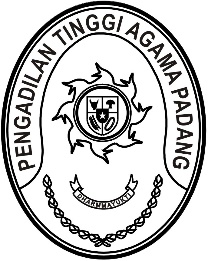 Nomor	: W3-A/          /PL.09/XII/2021	Desember 2021Lampiran	: -Perihal	: Penunjukan Pejabat Pengadaan pada	 Satker Pengadilan Agama ManinjauYth. Sdr. Sekretaris Pengadilan Agama ManinjauJl. Bukittinggi - Lubuk Basung KM 26MaturAssalamu’alaikum Wr. Wb.	Sehubungan dengan surat Kuasa Pengguna Anggaran Pengadilan Agama Maninjau nomor W3-A15/2002/KU.01/12/2021 tanggal 16 Desember 2021 perihal Permohonan Penunjukan Pejabat Pengadaan, dengan ini disampaikan nama Pegawai yang kami tunjuk sebagai Pejabat Pengadaan pada Pengadilan Agama Maninjau Tahun Anggaran 2022, sebagai berikut :Nama					: Yusra Nelhendra, S.E.NIP						: 198401192009121003Pangkat/Gol. Ruang		: Penata (III/c)Jabatan	: Kepala Sub Bagian Umum Dan KeuanganUnit Kerja 				: Pengadilan Agama Bukittinggi	Demikian disampaikan, atas perhatiannya diucapkan terima kasih.Wassalam			Sekretaris Irsyadi, S.Ag., M.Ag.NIP. 197007021996031005Tembusan :Unit Kerja Pengadaan Barang/Jasa (UKPBJ) pada Mahkamah Agung RI;Pegawai yang bersangkutan